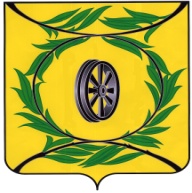 КОНТРОЛЬНО – СЧЕТНАЯ ПАЛАТАКАРТАЛИНСКОГО МУНИЦИПАЛЬНОГО РАЙОНАЗАКЛЮЧЕНИЕКонтрольно-счетной палаты на проект Решения Собрания депутатов Карталинского муниципального района «О бюджете Карталинского муниципального района  на 2023 год и на плановый период 2024 - 2025 годов» г. Карталы 2022 годСОДЕРЖАНИЕI. Общие положенияЗаключение Контрольно-счетной палаты Карталинского муниципального района  (далее по тексту КСП) на проект решения Собрания депутатов «О бюджете Карталинского муниципального района на 2023 год и на плановый период 2024 и 2025годов» (далее по тексту Проект бюджета) подготовлено на основании статьи 157 Бюджетного кодекса Российской Федерации (далее по тексту БК РФ), пункта 2 статьи 9 Федерального закона от 07.02.2011 № 6-ФЗ «Об общих принципах организации и деятельности контрольно-счетных органов субъектов Российской Федерации и муниципальных образований», статьи 51 Положения «О бюджетном процессе в Карталинском муниципальном районе»,  утвержденным решением Собрания депутатов Карталинского муниципального района от 02.07.2010 № 39 (с изменениями и дополнениями) (далее по тексту Положение о бюджетном процессе) и пункта 2 статьи 8 Положения о Контрольно-счетной палате Карталинского муниципального района. Проект бюджета представлен на рассмотрение в Собрание депутатов Карталинского муниципального района 14.11.2022, что соответствует сроку, предусмотренному статьей 185 БК РФ и статьей 21 Положения о бюджетном процессе (не позднее 15 ноября текущего года). Проект бюджета опубликован на официальном сайте Карталинского муниципального района admn_kartal@mail.ru., что соответствует принципу прозрачности (открытости) бюджетной системы РФ, установленному статьей 36 БК РФ и требованию части 1 статьи 21 Положения о бюджетном процессе.          Проект бюджета представлен в КСП для подготовки заключения 15.11.2022, в срок, предусмотренный пунктом 1 статьи 22 Положения о бюджетном процессе (в течение трех рабочих дней с момента представления в Собрание депутатов КМР). Перечень документов и материалов, представленных одновременно с Проектом бюджета соответствуют требованиям  статьи 184.2 БК РФ и пункта 2 статьи 21 Положения о бюджетном процессе.	В соответствии с частью 4 статьи 169 БК РФ, пунктом 3 статьи 17 Положения о бюджетном процессе Проект бюджета составлен на трехлетний период: 2023-2025годы. Проект бюджета составлен с учетом Прогноза социально-экономического развития Карталинского муниципального района на 2023 год и плановый период 2024-2025 годов и основных направлениях бюджетной и налоговой политики в Карталинском муниципальном районе на 2023 - 2025 годы, что отвечает требованиям статей 172, 173, 174-1 БК РФ. 	В 2023 году и в плановом периоде 2024 и 2025 годов районный бюджет планируется бездефицитным. При планировании бюджета на 2023 год и на плановый период 2024 и 2025 годов соблюден принцип сбалансированности бюджета, что соответствует требованиям статьи 33 БК РФ.          В проекте решения отражены основные характеристики бюджета и иные показатели, установленные статьей 184.1 БК РФ и статьей 20 Положения о бюджетном процессе.Основные характеристики местного бюджета на 2023 год:- прогнозируемый общий объем доходов определен в сумме 1957414,80тыс.рублей, в том числе безвозмездные поступления от других бюджетов бюджетной системы Российской Федерации в сумме 1357489,5тыс.рублей;- общий объем расходов определен в сумме 1957414,80тыс.рублей. Основные характеристики местного бюджета на плановый период 2024 и 2025 годов:- прогнозируемый общий объем доходов на 2024 год определен в сумме 1677698,10тыс.рублей, в том числе безвозмездные поступления от других бюджетов бюджетной системы Российской Федерации в сумме 1039064,5тыс.рублей, и на 2025 год  в сумме 1685804,4тыс. рублей, в том числе безвозмездные поступления от других бюджетов бюджетной системы Российской Федерации в сумме 1010659,5тыс.рублей;-  общий объем расходов на 2024 год определен в сумме 1677698,10тыс.рублей, в том числе условно утверждаемые расходы в сумме 17800,0тыс.рублей и на 2025 год в сумме 1685804,40тыс. рублей, в том числе условно утверждаемые расходы в сумме 36500,0тыс.рублей.Условно утвержденные расходы районного бюджета в плановом периоде предусматриваются решением на 2024год в сумме 17800,0тыс.рублей или 2,6процента общего объема расходов бюджета (без учета расходов бюджета, предусмотренных за счет межбюджетных трансфертов из других бюджетов бюджетной системы РФ, имеющих целевое назначение), на 2025год – 36500,0тыс.рублей или 5,1процент(без учета расходов бюджета, предусмотренных за счет межбюджетных трансфертов из других бюджетов бюджетной системы РФ, имеющих целевое назначение), что соответствует п.3 ст.184.1 БК РФ (не менее 2,5% и 5% соответственно).      Динамика основных параметров бюджета района в 2023-2025годах представлена в нижеприведенной таблице.тыс.рублейОбщий объем бюджетных ассигнований на исполнение публичных нормативных обязательств предусмотрен на 2023год в сумме 5384,7тыс.рублей с превышением назначений на 28,4процентов (3857,3тыс.рублей) в сравнении с планом 2022года, и на плановый период 2024-2025годов по 5384,7тыс.рублей и 4729,2тыс.рублей соответственно. Верхний предел муниципального внутреннего долга по состоянию на 01.01.2024 (8000,0 тыс. рублей), на 01.01.2025 (8000,0 тыс. рублей) и на 01.01.2026 (8000,0 тыс. рублей), в том числе верхний предел долга по муниципальным гарантиям в валюте Российской Федерации в сумме 0,0тыс.рублей на соответствующую дату, предусмотрен с соблюдением ограничений, содержащихся в пункте 5 статьи 107 БК РФ (объем муниципального долга не должен превышать 50 процентов утвержденного общего годового объема доходов местного бюджета без учета утвержденного объема безвозмездных поступлений).Предоставление муниципальных гарантий в 2023 году и плановом периоде 2024 и 2025 годов не планируется. Осуществление и (или) погашение муниципальных внутренних заимствований в 2023 году и плановом периоде 2024 и 2025 годов не предусмотрено.   II. Параметры прогноза основных показателей социально-экономического развития Карталинского муниципального района Прогноз социально-экономического развития Карталинского муниципального района на 2023год и на плановый период 2024 и 2025годов (далее -Прогноз СЭР) разработан на среднесрочный период в соответствии с Порядком, утвержденным постановлением администрации Карталинского муниципального района от 23.12.2015года  №1000, в  двух  вариантах – консервативном и базовом, одобрен распоряжением администрации Карталинского муниципального района от 07.09.2022года №657-р.Экономические показатели прогноза, характеризующие социально-экономическое положение района на 2023 год и на плановый период 2024-2025годов представлены в таблице.При формировании Проекта бюджета учтены показатели консервативного варианта Прогноза СЭР, предусматривающего следующие экономические показатели:- среднегодовая численность постоянного населения прогнозируется к 2023году в количестве 43,4тыс.человек со снижением на 1,1процент к оценке текущего года (43,9тыс.человек), в 2024году- 42,8тыс.человек со снижением 1,4процента к 2023 году, в 2025году -42,4тыс.рублей со снижением 0,9процентов к предыдущему году;- объем отгруженной продукции (работ, услуг) по крупным и средним организациям прогнозируется в 2023 году в размере 5503,6 млн. рублей с ростом на 0,9 процента к оценке текущего года (5454,5 млн. рублей), в 2024 году – 5674,2 млн. рублей с ростом на 3,1 процентов к предыдущему году, в 2025 году – 5975,0млн. рублей с ростом на 5,3 процентов к уровню 2024 года;- оплата труда наемных работников прогнозируется в 2023 году -3975,1 млн. рублей с ростом на 6,0 процентов к оценке текущего года (4726,5 млн. рублей), в 2024 году – 4986,5 млн. рублей с ростом на 5,5 процентов к уровню 2023года, в 2025 году – 5270,7 млн. рублей с ростом на 5,7 процента к уровню 2024 года; - объем продукции сельского хозяйства прогнозируется в 2023 году 2516,4млн.рублей с ростом 4,6процентов к оценке текущего года (2406,6тыс.рублей), в 2024году – 2638,7млн.рублей  с ростом на 4,9процентов к предыдущему году, в 2025году – 2784,9млн.рублей  с ростом на 5,5процентов к 2024году;- объем инвестиций в основной капитал составит в 2023 году 644,9 млн. рублей с ростом на 2,6процента к оценке текущего года (628,8 млн. рублей), в 2024 году – 633,10 млн. рублей со снижением на 1,8 процентов к уровню 2023 года, в 2025 году – 368,0 млн. рублей со снижением на 41,1 процентов к предыдущему году.III. ДоходыДоходы районного бюджета планируется утвердить в следующих объемах: на 2023год -в сумме 1957414,8тыс.рублей; на 2024год - в сумме 1677698,1тыс.рублей; на 2025год- в сумме 1685804,4тыс.рублей.Сравнение доходов бюджета с 2022годом и предшествующим годом представлено в таблице:       тыс. рублей* показатели по отношению к предшествующему году.Анализ доходной части районного бюджета представлен в следующей таблице. В 2023 году планируется увеличение общего объема доходов (1957414,8тыс.рублей) в сравнении с первоначальным уровнем 2022 года (1833519,5тыс.рублей) на 123895,3тыс. рублей или на 6,7 процентов. В плановом периоде на 2024год прогнозируется снижение доходной части на 279716,7тыс. рублей или на 14,3процентов к уровню 2023года и  ростом в 2025году на 8106,3тыс. рублей или на 0,5процентов к уровню 2024года.Доля налоговых и неналоговых доходов возрастет с 30,6процентов в 2023году до 40,0процентов в 2025году. На 2023год налоговые и неналоговые доходы запланированы в сумме 599660,3тыс. рублей с увеличением на 24,8 процентов к первоначальному плану 2022 года, на 2024 год  - в объеме 638368,6тыс. рублей с приростом на 6,5 процентов к плану 2023 года, на  2025 год – в объеме 674879,9тыс.рублей с приростом на 5,7 процентов к плану 2024 года.При расчете доходов на 2023год и плановый период 2024 и 2025годов учтена информация Федеральной налоговой службы по Челябинской области о суммах начисленных и уплаченных налогов, прогнозы главных администраторов доходов районного бюджета, информация о поступлении налоговых и неналоговых доходов -фактическое поступление в 2021году, ожидаемое поступление в 2022году, размеры налоговых ставок и нормативы отчислений, установленные бюджетным и налоговым законодательством, а также вводимые в действие с 1января 2023года изменения бюджетного и налогового законодательства.Налоговые доходы.Доля налоговых доходов составит в общей сумме налоговых и неналоговых доходов в 2023 году 94,0 процента (в 2022году-92,6процентов) или 563735,3тыс.рублей. Налоговые доходы на 2024 год предусмотрены в сумме 602 356,8тыс.рублей с ростом на 6,8 процентов к плану 2023 года, на 2025 год – 638 787,8тыс. рублей с ростом на 6,0 процента к плану 2024 года. Прогноз налоговых доходов приведен в таблице.                                                                                                               (тыс.рублей)Основным доходным источником налоговых и неналоговых доходов является налог на доходы физических лиц, запланированный на 2023 год в сумме 492 483,8тыс. рублей, на 2024 год – 527 442,2тыс. рублей; на 2025 год – 561 349,0тыс. рублей, что составит в общем объеме налоговых доходов 87,4 процентов; 87,5 процентов и 87,8 процентов соответственно.Основным экономическим фактором, определяющим объем доходов, является фонд оплаты труда с ростом в 2023году на 6,0процентов к оценке 2022года. В основу расчета принят консервативный вариант развития экономики района. Руководствуясь частью 2 статьи 58 БК РФ, при расчёте налога на доходы физических лиц применен дополнительный норматив отчислений от налога на доходы физических лиц в бюджет района, заменяющий дотации на выравнивание бюджетной обеспеченности в 2023году -67,279 процентов (443881,2тыс. рублей), в 2024 году -68,440 процентов и в 2025году – 68,995 процентов.   Прогнозируется рост данного вида доходов на 20,0 процентов в сравнении с ожидаемым исполнением в 2022 году.Акцизы по подакцизным товарам   (продукции)   планируются  на 2023год в  сумме   23910,8 тыс. рублей с ростом на 4547, 3тыс. рублей к первоначальному плану 2022 года, на 2024год- 25831,7тыс.рублей, на 2025год-26 574,0тыс.рублей, что составит в общем объеме налоговых доходов 4,2процентов, 4,3процентов и 4,2процентов соответственно. В основу расчета принят установленный в соответствии с требованиями статьи 61.1, части 3.1 статьи 58 БК РФ дифференцированный норматив отчислений в местный бюджет от акцизов на нефтепродукты на период 2023-2025годах (0,222570197 процентов от налоговых доходов консолидированного бюджета Челябинской области по данному налогу).Налог, взимаемый в связи с применением упрощенной системы налогообложения, на 2023 год прогнозируется в сумме  29000,0 тыс. рублей, с ростом на 22,9 процентов к плану 2022 года, что составит  в общем объеме налоговых доходов 5,1процентов. На 2024год запланирован – 30 508,0тыс.рублей, на 2025год- 32 094,0тыс.рублей. Налог, взимаемый в связи с применением патентной системы налогообложения запланированный на 2023 год в сумме 2560,0 тыс. рублей, на 2024год запланирован -2600,0тыс.рублей, с ростом на 1,6процентов к уровню 2023года; на 2025год- 2620,0тыс.рублей. В общем объеме налоговых доходов доля данного налога составит по 0,4процентов в каждом планируемом периоде 2023-2025годов;         Налог на добычу полезных ископаемых в 2023 году планируется в сумме 9698,0 тыс. рублей, по сравнению с планом 2022 года рост составил 2704,5 тыс. рублей или 38,7 процентов. На 2024год запланирован 9818,7тыс.рублей, на 2025год- 9920,2тыс.рублей, что составит в общем объеме налоговых доходов 1,7процентов, 1,6процентов, 1,5процентов соответственно в планируемом периоде 2023-2025годов. Расчет произведен методом прямого счета, прогнозируемой величиной налоговой базы является объем добычи полезных ископаемых и стоимость добытого сырья по ценам реализации. Государственная пошлина запланирована на 2023год  в сумме 6082,7тыс.рублей, на 2024год-6156,2тыс.рублей, на 2025год-6230,6тыс.рублей, что составит в объеме налоговых доходов по 1,1процентов в каждом из периодов 2023-2024годов и 1,0процент в 2025году. В целях укрепления доходной базы и поддержания сбалансированности местных бюджетов муниципальных образований в 2023 году и в плановом периоде из областного бюджета, как и в 2022 году в бюджет района будут поступать дополнительные доходные источники в виде: 50 процентов налога на добычу полезных ископаемых, 60 процентов отчислений от налога, взимаемого в связи с применением упрощенной системы налогообложения, 100 процентов отчислений платы за негативное воздействие на окружающую среду.Неналоговые доходы.       Прогноз поступления неналоговых доходов в 2023 году составит 35925,00тыс.рублей, что на 6,2 процента меньше ожидаемого исполнения в 2022 году (38284,40тыс. рублей) и на 16,7процента меньше, полученных в 2021 году (43162,9тыс.рублей). В структуре налоговых и неналоговых доходов доля неналоговых доходов составляет в 2023году 6,0процентов. Неналоговые доходы на период 2024-2025годов предусмотрены в размере 36011,8тыс.рублей и 36092,1тыс.рублей соответственно. Структура неналоговых доходов приведена в нижеприведенной таблице.тыс. рублейИсточниками неналоговых доходов в 2023 году будут являться:- доходы, получаемые в виде арендной платы за земельные участки, государственная собственность на которые не разграничена, а также средства от продажи права на заключение договоров аренды указанных земельных участков запланированные в размере 4365,00 тыс. рублей или 12,1 процентов общей суммы неналоговых доходов. В сравнении с ожидаемым исполнением в 2022 году (6881,00тыс.рублей), на 2023 год прогнозируется снижение данного вида доходов на 36,5 процентов или 2516,00тыс.рублей. Согласно Пояснительной записке к Проекту бюджета, в основу расчёта поступления доходов от использования имущества приняты прогнозные данные Управления по имущественной и земельной политике Карталинского муниципального района; - доходы от сдачи в аренду имущества, составляющего государственную (муниципальную) казну (за исключением земельных участков), которые запланированы в объеме 4392,00 тыс. рублей или 12,2 процентов от общей суммы неналоговых доходов, со снижением на 3,4процентов к плану 2022года (4546,0тысрублей) и превышением ожидаемого исполнения в 2022году на 40,9процентов;    - плата за негативное воздействие на окружающую среду в 2023 году запланирована в размере 1544,70 тыс. рублей, с ростом на 3,0процента к ожидаемому исполнению 2022года(1500,0тысрублей), на 2024год – 1606,50тыс.рублей, на 2025год- 1670,80тыс.рублей; - доходы, от оказания платных услуг компенсации затрат государства, запланированы в бюджет района на 2023 год и в плановом периоде 2024-2025годов по 23273,00 тыс. рублей в каждом году, на уровне ожидаемого исполнения за 2022год; Доля данного вида дохода составляет 64,8процентов в общем объеме неналоговых поступлений;     - поступления от продажи материальных и нематериальных активов планируются в 2023году в сумме 928,90 тыс. рублей со снижением на 274,1тыс.рублей (77,2процента) к плану 2022года и на 970,7 тыс. рублей (51,1процентов) к ожидаемому исполнению 2022 года.Безвозмездные  поступления.Объемы безвозмездных поступлений приведены в таблице.                                                                                                                         тыс.рублей             Безвозмездные  поступления составят в 2023 году 1357754,5тыс.рублей или 69,4процентов от общего объёма доходов, в том числе:    - трансферты из областного бюджета составят 1356917,7 тыс. рублей, что на 4571,1 тыс. рублей или 0,3процента больше первоначального плана 2022 года, из них:- дотации запланированы в сумме 136938,0 тыс. рублей (в 2022 году 225789,0 тыс. рублей) со снижением на 39,4 % по сравнению с планом 2022 года, в связи с тем, что на момент составления Проекта из областного бюджета не выделена «дотация на частичную компенсацию дополнительных расходов на повышение оплаты труда работников бюджетной сферы и иные цели бюджетам муниципальных районов (городских округов)»;- субсидии 431365,0 тыс. рублей (2022 год – 385459,0 тыс. рублей), что на 11,9 % больше первоначального плана 2022 года;- субвенции составят 764218,9 тыс. рублей (в 2022 году – 717894,5 тыс. рублей) с ростом на 6,5% плана 2022 года;- прочие межбюджетные трансферты поступят в сумме 24395,8 тыс. рублей (в 2022 году – 23204,1 тыс. рублей) с ростом на 5,1 % к плану 2022 года.Прочие безвозмездные поступления прогнозируются на 2023 -2025 годы в сумме 265,0 тыс. рублей в каждом году.IV. Расходы       Планируемый объем расходов местного бюджета на 2023год составляет 1957414,8тыс.рублей с ростом к проекту 2022года на 123895,30тыс.рублей или 6,7процентов (в 2022году 1833519,5тыс.рублей), без учета переданных полномочий от Карталинского городского поселения. Из них, на решение вопросов местного значения за счет передачи полномочий муниципальному району от сельских поселений запланированы расходы в общей сумме 571,80 тыс. рублей. На 2024год расходы запланированы в размере 1677698,1тыс.рублей со снижением на 15,2процента к 2023году (с учетом условно утверждаемых расходов в сумме 17800,0тыс.рублей), на 2025год-1685804,4тыс.рублей с ростом на 0,5процентов к 2024году (с учетом условно утверждаемых расходов в сумме 36500,0тыс.рублей).В проекте Решения о бюджете предусмотрено осуществление расходов по 11разделам бюджетной классификации расходов.Ведомственная структура расходов районного бюджета на 2023год и на плановый период 2024 и 2025годов сформирована в разрезе 9 главных распорядителей бюджетных средств.В Проекте бюджета района на 2023 год запланированы средства на реализацию 38 муниципальных программ с общим объемом финансирования 1808942,0 тыс. рублей или 92,4 процентов от общей суммы расходов бюджета (в 2022 году -36 муниципальных программ на общую сумму 1685793,1тыс.рублей). Непрограммные направления деятельности составляют 148472,8тыс.рублей или 7,6процентов от общей суммы расходов бюджета на 2023год.      На протяжении длительного периода приоритетной остается социальная направленность бюджета. Расходы на  образование, культуру, социальную политику, физическую культуру и спорт составят 77,1процентов или 1509195,8тыс.рублей. Рост расходов на социальную сферу в 2023 году составит 86527,9 тыс. рублей или 6,1 процентов к первоначальному плану текущего года (2022 год -1422667,9 тыс. рублей).Расходы на оплату труда, коммунальные услуги, межбюджетные трансферты поселениям остаются приоритетными и составляют 70,1процентов от всех расходов за счет собственных средств и дотации на выравнивание бюджетной обеспеченности. Фонд оплаты труда работников бюджетной сферы рассчитан исходя из:- положений об оплате труда;- дополнительной потребности на доведение заработной платы низкооплачиваемых категорий работников до минимального размера оплаты труда (до 17570,85рублей с учетом уральского коэффициента);- выполнения индикативных показателей средней заработной платы работникам дополнительного образования (37993,40рублей) и работникам учреждений культуры (40393,40рублей);        Структура расходов бюджета в разрезе разделов классификации расходов   бюджета приведена в таблице:                                                                                                                                                                                (тыс.рублей)                                                                   * без учета условно утвержденных расходовРаздел 0100  Общегосударственные вопросы.По данному разделу на 2023год предусмотрены бюджетные ассигнования в размере 119744,0тыс.рублей с ростом на 4,9процента к прогнозу 2022года (114178,3тыс. рублей), с последующим снижением в плановом периоде 2024 и 2025годов к уровню предыдущего года на 5,2процентов и 10,5процентов соответственно.  Планируемые расходы данного раздела распределены по семи подразделам функциональной классификации расходов бюджетов РФ в соответствии с выполняемыми органами исполнительной и представительной власти функциями:«Функционирование высшего должностного лица субъекта РФ и муниципального образования», «Функционирование законодательных (представительных) органов государственной власти и представительных органов муниципальных образований», «Функционирование Правительства Российской Федерации, высших исполнительных органов государственной власти субъектов Российской Федерации, местных администраций», «Судебная система», «Обеспечение деятельности финансовых, налоговых и таможенных органов и органов финансового (финансово-бюджетного) надзора», «Резервные фонды» и «Другие общегосударственные вопросы».      На финансовое обеспечение 8 муниципальных программ на 2023год запланированы ассигнования на общую сумму 3497,0тыс.рублей:- МП «Развитие муниципальной службы в Карталинском муниципальном районе на 2022-2024годы» - 100,0тыс.рублей; - МП «Развитие информационного общества, использование информационных и коммуникационных технологий в Карталинском муниципальном районе на 2020-2030годы» - 175,0тыс.рублей;  -МП «Управление муниципальным имуществом и земельными ресурсами Карталинского муниципального района на 2023-2025годы» - 430,0тыс.рублей;- МП «Профилактика терроризма на территории Карталинского муниципального района на период 2023-2025годы»-414,0тыс.рублей;-МП «Профилактика безнадзорности и правонарушений несовершеннолетних в Карталинском муниципальном районе на 2022-2024годы»-65,0тыс.рублей;- МП «Реализация мероприятий в области градостроительной деятельности на территории Карталинского муниципального района Челябинской области на 2023-2026годы»- 2168,1тыс.рублей;- МП «О мерах социальной поддержки в период поддержки в период обучения граждан, заключивших договор о целевом обучении  61,2тыс.рублей;- МП «Внесение в государственный кадастр недвижимости сведений о границах населенных пунктов Карталинского муниципального района Челябинской области на 2017-2023годы» - 83,7тыс.рублей;  Резервный фонд местной администрации на 2023 год предусмотрен в размере 2500,00 тыс. рублей, что составляет 0,1 процентов общего объема запланированных расходов бюджета. В сравнении с текущим годом (3000,0 тыс. рублей) планируемый на 2023 год размер резервного фонда уменьшился на 500,0тыс.рублей. В каждом плановом периоде 2024-2025 годов резервный фонд запланирован на уровне 2023года (по 2500,0 тыс. рублей).В общем объеме расходов на 2023год доля данного раздела составит 6,1процентов, что на уровне 2022года.                                           Раздел 0200  Национальная оборона.       На 2023 год консолидированы целевые средства в размере 1712,5тыс.рублей, с ростом на 4,8процентов к прогнозу 2022года; на плановый период 2024-2025годов с ростом  на 4,5процентов и на 3,5процентов соответственно к предыдущему периоду, передаваемые на осуществление первичного воинского учета органами местного самоуправления поселений. Доля данного раздела составит 0,1процент в общем объеме расходов 2023года.Раздел 0300  Национальная безопасность и правоохранительная деятельность.         По данному разделу предусмотрены бюджетные ассигнования в сумме 19362,2тыс. рублей с ростом к проекту 2022года на 71,7процентов, на 2024год – 19422,8тыс. рублей с незначительным ростом к уровню 2023года на 0,3процентов и на 2025год- 19513,5тыс.рублей с увеличением на 0,5процентов к уровню 2024года. Расходы распределены по 3 подразделам функциональной классификации расходов бюджета; «Органы юстиции», «Гражданская оборона», «Защита населения и территории от чрезвычайных ситуаций природного и техногенного характера, пожарная безопасность».  Средства в размере 17500,8тыс.рублей запланированы на реализацию двух муниципальных программ: «Обеспечение безопасности жизнедеятельности населения Карталинского муниципального района на 2023-2025годы» и «Создание резерва материальных ресурсов Карталинского муниципального района для ликвидации чрезвычайных ситуаций природного и техногенного характера на 2023-2025годы». Доля данного раздела составит 1,0процент в общем объеме расходов 2023года.Раздел 0400  Национальная экономика.По данному разделу на 2023 год предусмотрены бюджетные ассигнования в сумме 83324,4 тыс. рублей с ростом на 10,5процентов к прогнозу текущего года (75383,1тыс.рублей), в 2024 году – 83662,0тыс. рублей с ростом на 0,4процентов к 2023году, в 2025году – 79958,4тыс. рублей со снижением на 4,4процентов к 2024году. В 2023году расходы распределены по 6 подразделам функциональной классификации расходов бюджета (в 2022году – по 5разделам).  На 2023-2024годы запланированы расходы по разделу  «Водное хозяйство» в размере 6671,8тыс.рублей и 5208,2тыс.рублей соответственно для осуществления реконструкции и капитального ремонта гидротехнических сооружений в целях обеспечения безопасности гидротехнических сооружений. В Проекте на 2022год расходы по данному подразделу не планировались.К реализации планируются пять муниципальных программ:- МП «Улучшение условий и охраны труда на территории Карталинского муниципального района на 2021-2023годы» -10,0тыс.рублей;- МП «Развитие сельского хозяйства Карталинского муниципального района Челябинской области на 2023-2025годы»-1365,8тыс.рублей;- МП «Организация мероприятий межпоселенческого характера на территории поселений Карталинского муниципального района, на 2023 и 2024-2025годы»-6671,8тыс.рублей;- МП «Развитие дорожного хозяйства и транспортной доступности в Карталинском муниципальном районе на 2022-2025годы»- 74511,5тыс.рублей;- МП «Поддержка и развитие малого и среднего предпринимательства на территории  Карталинского муниципального района на 2022-2024годы». Средства запланированы на период 2023-2024годов по100,0тыс.рублей в каждом году.Раздел 0500   Жилищно-коммунальное хозяйство.По данному разделу на 2023год предусмотрены бюджетные ассигнования в сумме 94216,5тыс.рублей с незначительным снижением к плану текущего года на 1,8процентов, в 2024году -78059,1тыс.рублей   со снижением на 17,2процентов к плану 2023года, в 2025году- 71180,6тыс.рублей со снижением на 8,8процентов  к плану 2024года.               Расходы распределены по 4 подразделам функциональной классификации расходов бюджета:  - «Жилищное хозяйство»- в 2023году предусмотрены расходы в сумме 784,0тыс.рублей (в 2022году-565,10тыс.рублей) на финансовое обеспечение мероприятий по капитальному ремонту многоквартирных домов специализированной некоммерческой организацией -фонд «региональный оператор капитального ремонта общего имущества в многоквартирных домах Челябинской области». На период 2024-2025годов ассигнования не запланированы;- «Коммунальное хозяйство»- в 2023году предусмотрены расходы в сумме 54785,7тыс.рублей с ростом в 2раза по сравнению с планом 2022года (27603,7тыс.рублей). В 2024году -43180,2тыс.рублей со снижением на 21,2процентов к прогнозу 2023года, в 2025году- 38399,9тыс.рублей со снижением на 11,1процент к 2024году.  - «Благоустройство» - в 2023году предусмотрены расходы в сумме 958,0тыс.рублей со снижением 94,4процентов к плану текущего года (16986,0тыс.рублей), 92,5процентов средств данного раздела планируется в рамках муниципальной программы «Формирование современной городской среды населенных пунктов Карталинского муниципального района на 2018-2024годы». В 2024году предусмотрены расходы в сумме 2098,2тыс.рублей.- «Другие вопросы в области жилищно-коммунального хозяйства» - в 2023году запланированы в сумме 37688,8тыс.рублей со снижением на 25,8процентов к прогнозу 2022года (50808,8тыс.рублей), в 2024-2025годах по 32780,7тыс.рублей в каждом году.По данному подразделу  планируется реализация двух муниципальных программ:       МП «Обеспечение доступным и комфортным жильем граждан Российской Федерации» в Карталинском муниципальном районе»  (подпрограмма «Модернизация объектов коммунальной инфраструктуры»)- 29435,1тыс.рублей на строительство газопроводов и газовых сетей. В плановом периоде 2024 - 2025годов  запланировано по 24370,3тыс.рублей в каждом году.         МП«Комплексное развитие сельских территорий Карталинского муниципального района Челябинской области на 2023-2025годы» на уровне 2022года - 100,0тыс.рублей. В плановом периоде 2024-2025годов –по 1000,0тыс.рублей в каждом периоде. В общем объеме расходов на 2023 год доля данного раздела составит 4,8процентов против 5,2 процента в 2022году. Раздел 0700  Образование.По данному разделу в 2023году предусмотрены бюджетные ассигнования в сумме 893788,8тыс.рублей. По сравнению с прогнозом 2022 года рост планируемых расходов по разделу составит 5,1процент, на 2024год –845426,3тыс.рублей со снижением к прогнозу 2023года на 5,4процентов, в 2025году -861754,1тыс.рублей с увеличением к уровню 2024года на 1,9процентов. Расходы запланированы по 5 подразделам:        * по подразделу 0701 «Дошкольное образование» на 2023год запланированы средства в сумме 237338,00тыс.рублей, снижение планируемых расходов к плану текущего года составило 4,0процента (на 2022год-247098,10тыс.рублей).  В детских дошкольных учреждениях стоимость одного дня питания за счет родительской платы и местного бюджета в среднем согласно нормативам, на питание составляет 97,5рублей (53% родительская плата, 47% бюджет), в 2022году- 91,12рублей.В рамках подраздела реализуются четыре муниципальные программы:- МП «Развитие дошкольного образования в Карталинском муниципальном районе на 2023-2025годы» -  231489,8тыс.рублей; - МП «Развитие образования в Карталинском муниципальном районе на 2023-2025годы» - 10,0тыс.рублей;- МП «Комплексная безопасность образовательных учреждений Карталинского муниципального района на 2023-2025годы» - 2656,5тыс.рублей; - МП «Реконструкция и ремонт образовательных организаций Карталинского муниципального района на 2023-2025годы» - 1250,0тыс.рублей;        * по подразделу 0702 «Общее образование» расходы в 2023 году запланированы с ростом на 7,5процентов к уровню 2022 года и планируются в сумме 563915,7тыс.рублей, реализуются в рамках муниципальной программы  «Развитие образования в Карталинском муниципальном районе на 2023-2025годы» (560436,2тыс.рублей), в том числе региональный проект «Современная школа» (2475,8тыс.рублей). В общеобразовательных учреждениях района стоимость одного дня питания за счет всех источников финансирования составит 32рубля (30% родительская плата, 70% бюджет), в 2022году -30рублей (28% родительская плата, 72% бюджет).          * по подразделу 0703 «Дополнительное образование детей» планируются расходы в 2023году в размере 50769,2тыс.рублей с ростом к плану 2022года на 18,1процента.        * по подразделу 0707 «Молодежная политика» расходы в 2023году планируются в размере 753,0тыс.рублей со снижением в 8раз к уровню 2022года(9324,9тыс.рублей). Средства  на организацию отдыха, оздоровления и занятости детей и подростков предусмотрены в подразделе 0709 «Другие вопросы в области образования»;       *  по подразделу 0709 «Другие вопросы в области образования» на 2023год  запланированы расходы в размере 41012,9тыс.рублей с ростом к уровню 2022года на 54,4процентов (26567,4тыс.рублей). Раздел 0800  Культура, кинематография.       По данному разделу бюджетные ассигнования в 2023 году распределены по двум подразделам функциональной классификации расходов бюджетов РФ и предусмотрены в сумме  63353,1тыс.рублей с ростом к уровню 2022года на 5,9процентов. На 2024-2025годы запланированы средства в сумме 61379,6тыс.рублей и 55910,7тыс.рублей соответственно. В общем объеме расходов на 2023 год доля данного раздела составляет 3,2процента, что на уровне 2022года.Раздел 1000  Социальная политика.По данному разделу на 2023год предусмотрены  бюджетные ассигнования в сумме 351329,2тыс.рублей с незначительным ростом к проекту 2022года на 2,9процентов (341419,4тыс.рублей); в 2024году – 351443,1тыс.рублей на практически на уровне 2023года и в 2025году – 357291,5тыс.рублей с ростом на 1,7процентов соответственно к плану предшествующего года. В общем объеме расходов на 2023год доля данного раздела составит 17,9процентов против 18,6процентов в 2022году.Расходы распределены по четырем подразделам функциональной классификации расходов бюджетов РФ, в том числе на 2023год:- по подразделу 1002 «Социальное обслуживание населения» предусмотрены расходы 50198,5тыс.рублей с ростом на 6,6процентов к плану 2022года; - по подразделу 1003 «Социальное обеспечение населения» прогнозируются расходы 139333,9тыс.рублей практически на уровне плана 2022года; - по подразделу 1004 «Охрана семьи и детства» планируется расходы 138830,8тыс.рублей с ростом на 2,7процентов к плану 2022года;                - по подразделу 1006 «Другие вопросы в области социальной политики» планируются средства – 22966,0тыс.рублей с ростом на 17,9процентов к плану 2022года.Раздел 1100 Физическая культура и спорт.      По данному разделу на 2023год предусмотрены бюджетные ассигнования в размере 200724,7тыс.рублей с  увеличением на 17,7процентов  в сравнении с первоначальным планом 2022года, в том числе на строительство физкультурно-оздоровительного комплекса и котельной в п.Джабык 150150,0тыс.рублей. На плановый период 2024-2025 годов  предусмотрены бюджетные средства 45064,7тыс.рублей  и 41889,8тыс.рублей соответственно. В общем объеме расходов на 2023год доля данного раздела составит 10,3процентов против 9,3процентов в 2022году.Раздел 1200  «Средства массовой информации»       По данному разделу предусмотрены  бюджетные ассигнования на 2023год  в размере 2500,0тыс.рублей со снижением на 16,7процентов, на 2022год было предусмотрено 3000,0тыс.рублей (во втором чтении). На период 2024-2025годов средства не планируются.Раздел 1400  Межбюджетные трансферты общего характера бюджетам бюджетной системы Российской Федерации        По данному разделу предусмотрены  бюджетные ассигнования на 2023год  в объеме  расходов 127359,4тыс.рублей с ростом на 13,3процентов.        Дотация на выравнивание бюджетной обеспеченности поселений составит 72818,5тыс.рублей, что выше уровня 2022года на 13,6процентов (в 2022году-64092,2тыс.рублей), из них:     за счет собственных средств района -35993,0тыс.рублей, что на 23,9процентов выше первоначального плана текущего года (в 2022году-29045,0тыс.рублей);     за счет субвенции из областного бюджета – 36825,5тыс.рублей, что выше первоначального плана текущего года на 5,1процентов, из них сельским поселениям -12620,6тыс.рублей, Карталинскому городскому поселению -24204,9тыс.рублей.В целях частичного финансирования расходов поселений на решение вопросов местного значения в 2023 году планируется выделение иных межбюджетных трансфертов в сумме 54540,9тыс.рублей, что выше уровня 2022года на 12,8процентов (в 2022году-48328,3тыс.рублей).Целевые средства и суммы софинансирования из местного бюджета, передаваемые бюджетам поселений консолидированы в конкретных разделах в общей сумме в  2023 году  в     сумме  12438,73 тыс. рублей,    в 2024 году    в  сумме  12522,23 тыс. рублей и в 2025 году в сумме 12595,53 рублей, в том числе:- на осуществление первичного воинского учета органами местного самоуправления поселений в разделе «Национальная оборона»; - на создание административных комиссий и определение перечня должностных лиц, уполномоченных составлять протоколы об административных правонарушениях; - на осуществление мер социальной поддержки граждан, работающих и проживающих в сельских населенных пунктах и рабочих поселках Челябинской области в разделе «Социальная политика»; - на обеспечение первичных мер пожарной безопасности в части создания условий для организации добровольной пожарной охраны.  В 2023 году планируется передача 6 полномочий сельским поселениям с общим объемом средств 23030,5тыс.рублей с увеличением на 19,2процентов к плану 2022года(19317,0тыс.рублей), в том числе на:- осуществление дорожной деятельности в отношении автомобильных дорог местного значения в границах населенных пунктов поселения и обеспечение безопасности дорожного движения на них, включая создание и обеспечение функционирования парковок (парковочных мест), осуществление муниципального контроля на автомобильном транспорте и в дорожном хозяйстве в границах населенных пунктов поселения, организация дорожного движения, а также осуществление иных полномочий в области использования автомобильных дорог и осуществления дорожной деятельности в соответствии с законодательством Российской Федерации и осуществление дорожной деятельности в отношении автомобильных дорог местного значения вне границ населенных пунктов в границах муниципального района, осуществление муниципального контроля на автомобильном транспорте и в дорожном хозяйстве вне границ населенных пунктов в границах муниципального района, организация дорожного движения и обеспечение безопасности дорожного движения на них, а также осуществление иных полномочий в области использования автомобильных дорог и осуществления дорожной деятельности в соответствии с законодательством Российской Федерации;-организацию библиотечного обслуживания населения, комплектование и обеспечение сохранности библиотечных фондов библиотек поселения; -организацию в границах поселения электро-, тепло-, газо- и водоснабжения населения, водоотведения, снабжения населения топливом в пределах полномочий, установленных законодательством Российской Федерации;-на участие в организации по накоплению (в том числе раздельному накоплению) и транспортированию твердых коммунальных отходов;-организацию ритуальных услуг и содержание мест захоронения;-осуществление мероприятий по обеспечению безопасности людей на водных объектах, охране их жизни и здоровья. V. Предложения1. Рекомендовать Главе Карталинского муниципального района:1) продолжить работу в рамках действующей межведомственной рабочей группы, созданной постановлением администрации от 07.05.2020 №361 (с изменениями) с налогоплательщиками, имеющими задолженность по налогам и сборам в бюджеты бюджетной системы Российской Федерации, по обеспечению погашения указанной задолженности.2. Главным администраторам доходов местного бюджета:1)  повысить уровень собираемости в бюджет района администрируемых доходов и продолжить работу по привлечению резервов увеличения их поступления; 2) активизировать претензионную работу, направленную на сокращение задолженности по неналоговым доходам района. 3. Главным распорядителям средств районного бюджета:1) не допускать: - принятия новых расходных обязательств при отсутствии средств на финансирование действующих расходных обязательств; - образования просроченной кредиторской задолженности по расходным обязательствам.2) обеспечить:- соблюдение установленных на 2023год нормативов формирования расходов бюджета района  на оплату труда депутатов, выборных должностных лиц местного самоуправления, осуществляющих свои полномочия  на постоянной основе, и муниципальных служащих;- осуществление внутреннего финансового контроля за целевым и эффективным использованием бюджетных средств и имущества подведомственных учреждений; - финансирование в первоочередном порядке расходов на выплату заработной платы и оплату топливно-энергетических ресурсов.ПредседательКонтрольно-счетной палатыКарталинского муниципального района:                                   Г.Г.СинтяеваОбщие положения ………………………………………………….II. Параметры прогноза основных показателей социально-экономического развития Карталинского муниципального районаIII. Доходы …….……….………………………………………………IV. Расходы……………………………………………………………..Общегосударственные вопросы ………………………………….......Национальная оборона…………………………………………………  Национальная безопасность и правоохранительная деятельность…………………………………………………………….Национальная  экономика ………………………………………….....Жилищно-коммунальное хозяйство…….…………………………….Образование ……………………………………………………………Культура, кинематография………….…………………………………Социальная политика………………………………………………….Физическая культура и спорт …………………………………………Средства массовой информации………………………………………Межбюджетные трансферты общего характера бюджетам субъектов Российской Федерации и муниципальных образований……………. V. Предложения…………………………………………………………  35611131414151516171718181819Наименованиепоказателя2022год(проект)2023год(проект)Отклонения к 2022годуОтклонения к 2022году2024год(проект)Отклонения к 2023годуОтклонения к 2023году2025год (проект)Отклонения к 2024 годуОтклонения к 2024 годуНаименованиепоказателя2022год(проект)2023год(проект)Тыс. руб.%2024год(проект)Тыс. руб.%2025год (проект)Тыс. руб.%доходы1833519,501957414,80123895,306,71677698,10-279716,70-14,31685804,408106,300,5расходы1833519,501957414,80123895,306,71677698,10-279716,70-14,31685804,408106,300,5ПоказателиЕдиница измерений2021год(отчет)2022год(оценка)2023 год – консервативный 2024 год - консервативный 2025 год - консервативный Среднегодовая численность постоянного населениятыс. человек44,643,943,442,842,4в % к предыдущему году98,698,498,998,699,1Объем отгруженных товаров собственного производства, выполненных работ и услуг собственными силами  крупными  и средними организациямимлн. рублей4849,85454,55503,65674,25975,0в % к предыдущему году%126,2112,5100,9103,1105,3Индекс производства  (к предыдущему  году в сопоставимых ценах)%101,295,897,3100,7101,5Оплата труда наемных работниковмлн. рублей3967,54459,54726,54986,55270,7в % к предыдущему году106,3112,4106,0105,5105,7в т.ч. фонд заработной платымлн. рублей3967,54459,54726,54986,55270,7в % к предыдущему году106,3112,4106,0105,5105,7среднесписочная численность работников (без внешних совместителей)тыс. человек8,78,78,78,78,7Объем продукции сельского хозяйства млн. рублей2151,02406,62516,42638,72784,9в % к предыдущему году в сопоставимых ценах%114,2111,8104,6104,9105,5Объем инвестиций в основной капитал за счет всех источников финансирования по крупным и средним организацияммлн. рублей355,8628,80644,90633,10368,00в % к предыдущему году%62,3176,7102,698,258,1Среднегодовая стоимость имущества, облагаемого налогом на имущество организаций в соответствии с пунктом 1 статьи 375 Налогового кодекса Российской Федерации млн.рублей1187,71247,01371,71380,01396,3№ п/пПоказатели2022 год2023 год2024 год2025 годОбщий объем доходов1833519,51957414,81677698,11685804,4Прирост.*123895,3-279716,78106,3Темп роста, %*106,785,7100,5Темп роста к 2022 году, %106,791,591,91Налоговые и неналоговые доходы480588,4599660,3638368,6674879,9Прирост.*119071,938708,336511,3Темп роста, %*124,8106,5105,7Темп роста к 2022 году, %124,8132,8140,41.2Налоговые доходы.445263,6563735,3602356,8638787,8Прирост.*118471,738621,536431,0Темп роста, %*126,6106,8106,0Темп роста к 2022 году, %126,6135,3143,51.3Неналоговые доходы.35324,835925,036011,836092,1Прирост.*600,286,880,3Темп роста, %*101,7100,2100,2Темп роста к 2022 году, %101,7101,9102,22Безвозмездные поступления.1352931,11357754,51039329,51010924,5Прирост.*5085,4-318425,0-28405,0Темп роста, %*100,476,597,3Темп роста к 2022 году, %100,476,874,7показатели2020(факт)2021(факт)2022(оценка)2023(проект)2024(проект)2025(проект)Общий объем доходов1770044,41971250,22290601,61957414,81677698,11685804,4Налоговые и неналоговые доходы430378,7469261,7541662,9599660,3638368,6674879,9Удельный вес в общих доходах24,323,823,630,638,040,0Налоговые доходы391221,7426098,8503378,5563735,3602356,8638787,8Неналоговые доходы39157,043162,938284,435925,036011,836092,1Безвозмездные поступления1339665,71501988,51748938,71357754,51039329,51010924,5Наименование доходного источникаКод бюджетной классификации Российской ФедерацииОценка 2022годПроект на 2023 годПроект на 2024 годПроект на 2025 годНалоговые доходы  всего, в том числе:503378,5563 735,3602 356,8638 787,8Налог на доходы физических лиц 000 1 01 02000 01 0000 110410300,0492 483,8527 442,2561 349,0Акцизы по подакцизным товарам (продукции), производимым на территории Российской Федерации000 1 03 02000 01 0000 11022664,023 910,825 831,726 574,0Налог, взимаемый в связи с применением упрощённой системы налогообложения000 1 05 01000 00 0000 11036020,029 000,030 508,032 094,0Единый налог на вмененный доход для отдельных видов деятельности000 1 05 02000 02 0000 110195,8---Налог, взимаемый в связи с применением патентной системы налогообложения 000 1 05 04000 02 0000 1101950,02 560,02 600,02 620,0Налог на добычу полезных ископаемых000 1 07 01000 01 0000 11025970,09 698,09 818,79 920,2Государственная пошлина000 1 08 00000 00 0000 0006278,76 082,76 156,26 230,6Наименование  доходаКод бюджетной классификации 2021 год(факт)2022год2022годПроект на2023 годПроект на2023 годНаименование  доходаКод бюджетной классификации 2021 год(факт)проектожидаемое исполнение суммаструктура,%Неналоговые доходы всего,в том числе:43162,935324,838284,435 925,0100,0Доходы, получаемые в виде арендной платы за земельные участки, государственная собственность на которые не разграничена, а также средства от продажи права на заключение договоров аренды указанных земельных участков (КБК 00011105010000000120)7170,74650,06881,04 365,012,1Доходы, получаемые в виде арендной платы за земли после разграничения государственной собственности на землю, а также средства от продажи права на заключение договоров аренды указанных земельных участков (за исключением земельных участков бюджетных и автономных учреждений) (КБК 00011105020000000120)42,333,033,033,00,1Доходы от сдачи в аренду имущества, находящегося в оперативном управлении органов государственной власти, органов местного самоуправления, государственных внебюджетных фондов и созданных ими учреждений (за исключением имущества бюджетных и автономных учреждений) (КБК 00011105030000000120)64,464,464,464,40,2Доходы от сдачи в аренду имущества, составляющего государственную (муниципальную) казну (за исключением земельных участков) (КБК 00011105070000000120)3325,04546,03116,54 392,012,2Плата за негативное воздействие на окружающую среду(КБК 00011201000010000120)399,7441,201500,01 544,74,3Доходы от оказания платных услуг (работ) и компенсации затрат государства(КБК 00011300000000000000)26397,923081,223260,023 273,064,8Доходы от продажи материальных и нематериальных активов (КБК 00011400000000000000)4583,71203,01899,6928,92,6Штрафы, санкции, возмещение ущерба (КБК 00011600000000000000)1171,61306,01529,91324,03,7Прочие неналоговые доходы7,6--Наименование показателя2022год2022годпрогнозпрогнозпрогнозНаименование показателяРешение (первоначальная редакция)Ожидаемое исполнениена 2023годна 2024годна 2025годБезвозмездные поступления, всего1352931,11748938,71357754,51039329,51010924,5Безвозмездные поступления от других бюджетов бюджетной системы Российской Федерации1352669,11748676,71357489,51039064,51010659,5Прочие безвозмездные поступления262,0262,0265,0265,0265,0Раздел Наименование раздела2021(факт 2022 (первоначальный проект)2022(оценка)2023год2023год2024год*2024год*2025 год*2025 год*Раздел Наименование раздела2021(факт 2022 (первоначальный проект)2022(оценка)Всего В % к проекту 2022г  ВсегоВ % к проекту 2023г. Всего В % к проекту 2024г0100Общегосударственные вопросы128413,5114178,3125822,7119744,0104,9113596,094,8101698,089,50200Национальная оборона1359,61633,11728,41712,5104,81790,0104,51853,3103,50300Национальная безопасность и правоохранительная деятельность15308,911273,016045,919362,20171,719422,8100,319513,5100,50400Национальная экономика121688,575383,1113551,983324,4110,583662,0100,479958,495,60500Жилищно-коммунальное хозяйство 118845,495963,6356096,794216,598,278059,182,871180,691,20700Образование 809038,8850616,81027215,4893788,8105,1845426,394,6861754,1101,90800Культура,  кинематография 79258,959815,088011,063353,1105,961379,696,955910,791,10900Здравоохранение 42045,7-------1000Социальная политика 371582,9341419,4361147,8351329,2102,9351443,1100,0357291,5101,71100Физическая культура и спорт61851,1170816,7188202,4200724,7117,545064,722,441889,892,91200Средства массовой информации--3000,02500,0----1400Межбюджетные трансферты общего характера бюджетам бюджетной системы Российской Федерации 115778,9112420,5160396,3127359,4113,360054,547,158254,597,0ИТОГО*1865171,91833519,52441218,51957414,8106,71659898,184,81649304,499,4